        Genstat Summer School Scholarship Project   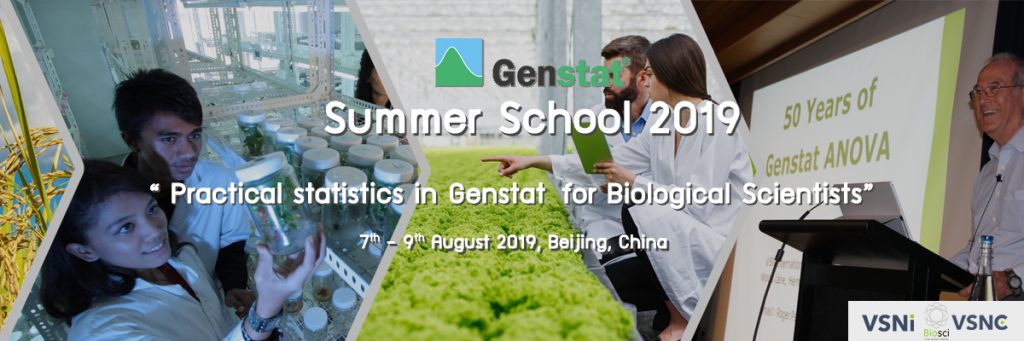 Genstat Summer School 2019– Practical statistics in Genstat for Biological Scientists –OVERVIEWOn behalf of VSN international Ltd. We cordially invite you to our international seminar “Genstat Summer School 2019” that will take place in Beijing , China on 7th – 9th August 2019. This Summer School brings together biologists, statisticians, geneticists and students actively engaged in applying modern tools Genstat to improve statistical data analysis. The invited professor is famous statistical consultant and researcher from Rothamsted, and the course is in English.We warmly welcome you, coming from various research centers and universities across the world to attend this summer school and apply for the scholarship for this course!TRAINERProf. Dr. Roger Payne, Chief Science and Technology Officer, RothamstedApply for ScholarshipThis Summer School provides scholarships for outstanding students. Each successful student receives a 5200 CNY (740 USD) discount towards the training fee. VSN China is responsible for the scholarship organization and application. Please fill the application form and send it to China@vsni.co.uk before 28th, June.Deadline for application:June 28th, 2019CONTACT US Support TeamEmail: china@vsni.co.uk Tel: +86 (0)10 6268 0244Web：www.vsnc.com.cnApplication form for Genstat Summer School Scholarship Application form for Genstat Summer School Scholarship Please fill the form and send it to China @vsni.co.uk before 28th, June. we will give the feedback within 3 working days. Email title：Name+ organization+ Genstat Summer School Scholarship Please fill the form and send it to China @vsni.co.uk before 28th, June. we will give the feedback within 3 working days. Email title：Name+ organization+ Genstat Summer School Scholarship NameOrganizationCountryGradeTel  EmailResearch fieldSupervisor’s name        Supervisor’s email    How do you get the message?    Are you a Genstat user?Note:please register online if you receive the scholarship in 2 working days.http://www.vsnc.com.cn/event-cn/Genstat-summer-school-2019/VSNC Tel：010-62680244/010-88400822.Email: china@vsni.co.ukNote:please register online if you receive the scholarship in 2 working days.http://www.vsnc.com.cn/event-cn/Genstat-summer-school-2019/VSNC Tel：010-62680244/010-88400822.Email: china@vsni.co.uk